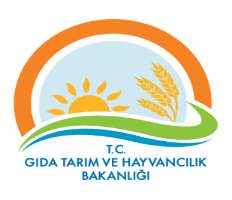 GÜMÜŞHANE İL GIDA TARIM VE HAYVANCILIK İL MÜDÜRLÜĞÜSORU ÖNERGESİ BİLGİ FORMU Doküman KoduGTHB.29.İKS./KYS.FRM.050GÜMÜŞHANE İL GIDA TARIM VE HAYVANCILIK İL MÜDÜRLÜĞÜSORU ÖNERGESİ BİLGİ FORMU Revizyon No   00GÜMÜŞHANE İL GIDA TARIM VE HAYVANCILIK İL MÜDÜRLÜĞÜSORU ÖNERGESİ BİLGİ FORMU Revizyon Tarihi GÜMÜŞHANE İL GIDA TARIM VE HAYVANCILIK İL MÜDÜRLÜĞÜSORU ÖNERGESİ BİLGİ FORMU Yürürlük Tarihi09.03.2018GÜMÜŞHANE İL GIDA TARIM VE HAYVANCILIK İL MÜDÜRLÜĞÜSORU ÖNERGESİ BİLGİ FORMU Sayfa Sayısı1 / 1MilletvekilininMilletvekilininEsas NoAdı ve SoyadıİliKonusu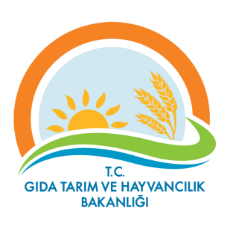 GÜMÜŞHANE İL GIDA TARIM VE HAYVANCILIK MÜDÜRLÜĞÜSORU ÖNERGESİ BİLGİ FORMU Doküman KoduGTHB.29İKS./KYS.FRM.50GÜMÜŞHANE İL GIDA TARIM VE HAYVANCILIK MÜDÜRLÜĞÜSORU ÖNERGESİ BİLGİ FORMU Revizyon No000GÜMÜŞHANE İL GIDA TARIM VE HAYVANCILIK MÜDÜRLÜĞÜSORU ÖNERGESİ BİLGİ FORMU Revizyon Tarihi29.01.2018GÜMÜŞHANE İL GIDA TARIM VE HAYVANCILIK MÜDÜRLÜĞÜSORU ÖNERGESİ BİLGİ FORMU Yürürlük Tarihi05.02.2018GÜMÜŞHANE İL GIDA TARIM VE HAYVANCILIK MÜDÜRLÜĞÜSORU ÖNERGESİ BİLGİ FORMU Sayfa Sayısı1 / 1MilletvekilininMilletvekilininEsas NoAdı ve SoyadıİliKonusu